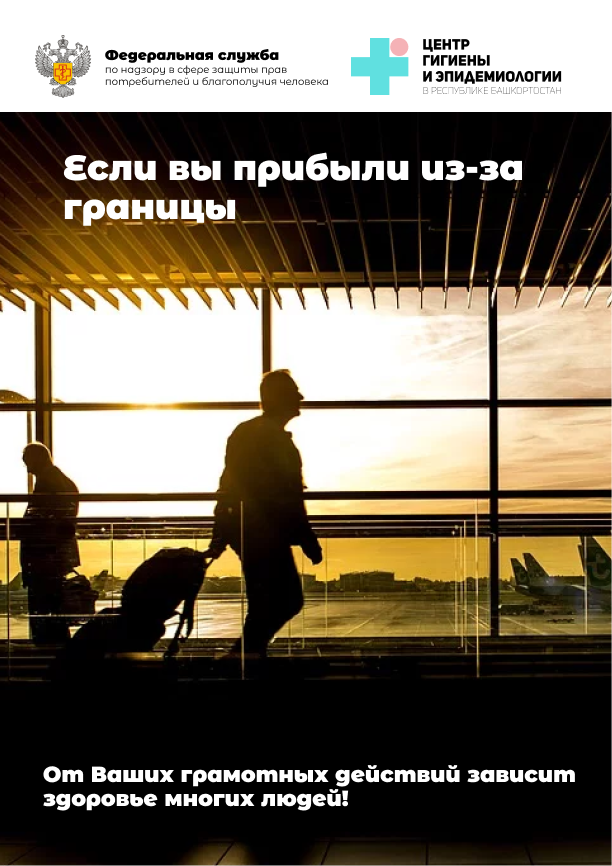 Если вы прибыли из-за границыЧтобы не допустить распространения новой коронавирусной инфекции на территории Российской Федерации граждане, прибывшие из-за рубежа, должны соблюдать следующие правила:обязательно наденьте медицинскую маску на территории аэропорта; избегайте контакта с другими гражданами;после получения багажа сразу отправляйтесь домой. Из дома, необходимо сообщить о своем возвращении из-за границы, месте, датах пребывания и сообщить адрес самоизоляции и другую контактную информацию по телефонам горячей линии 8-800-201-89-03, 8(347)279-91-20, 286-58-27 или позвонить в прикрепленную по месту жительства поликлинику.Теперь вы находитесь на обязательном 14 дневном карантине (самоизоляции). Самоизоляция - это нахождение в изолированной квартире (комнате) с исключением любых контактов, в том числе и с членами семьи.Контакт с людьми возможен посредством видео, аудио и интернет связи, однако, покидать квартиру Вы не имеете права. Запрещается выходить из помещения, даже на непродолжительный срок (покупка продуктов и предметов первой необходимости, вынос мусора, отправка или получение почты).Для обеспечения всем необходимым привлекаются родственники, службы доставки, волонтёры без личного контакта с изолируемым (безналичный расчет: доставляемые продукты и предметы оставляются у входа в квартиру). Бытовой мусор, образующийся, упаковывается в двойные прочные мусорные пакеты, плотно закрывается и выставляется за пределы квартиры, по предварительному звонку лицам, которые будут его выносить.В период самоизоляции необходимо соблюдать режим проветривания, правила гигиены (мыть руки водой – перед приемом пищи, перед контактом со слизистыми оболочками глаз, рта, носа, после посещения туалета), регулярно проводить влажную уборку с применением средств бытовой химии с моюще-дезинфицирующим эффектом.При появлениях первых симптомов заболевания необходимо сразу сообщить по телефону в поликлинику по месту жительства. На все время нахождения в режиме изоляции на дому, открывается двухнедельный лист нетрудоспособности (без посещения лечебного учреждения - дистанционно).Контроль за строгим соблюдением карантина осуществляется: медработниками и органами полиции, для этого могут использовать электронные и технические средства контроля.За нарушение карантина предусмотрено принудительное помещение в обсерватор, а также административная и уголовная ответственность.    Самоизоляция завершается после 14-дневного срока изоляции на дому, в случае отсутствия признаков заболевания и после обязательного согласования и закрытия листка нетрудоспособности лечащим врачом.От Ваших грамотных действий зависит здоровье многих людей!Города и районыАдрес, телефон, почтаУфаУфа, Шафиева, 7
+7 (347) 287-85-00
fguz@02.rospotrebnadzor.ruФилиал Федерального бюджетного учреждения здравоохранения «Центр гигиены и эпидемиологии в Республике Башкортостан» в городах Туймазы, БелебейТуймазы, Л. Морозова, 1, офис 1
+7 (34712) 7-25-96
z02@02.rospotrebnadzor.ru Белебей, Волгоградская, 4/1
+7 (34716) 4-24-67, +7 (34716) 4-24-56
z03@02.rospotrebnadzor.ruФилиал Федерального бюджетного учреждения здравоохранения «Центр гигиены и эпидемиологии в Республике Башкортостан» в городах Бирск, Нефтекамск, Дуванском районеБирск, Калинина, д. 18
+7 (34714) 3-35-98
z05@02.rospotrebnadzor.ru Нефтекамск, Социалистическая, 10
+7 (34713) 4-26-69
z06@02.rospotrebnadzor.ruс. Месягутово, Больничная, д. 4+7 (34798) 3-35-93z04@02.rospotrebnadzor.ru Филиал Федерального бюджетного учреждения здравоохранения «Центр гигиены и эпидемиологии в Республике Башкортостан» в городе СтерлитамакСтерлитамак, Революционная, 2А
+7 (3473) 43-68-00
z07@02.rospotrebnadzor.ruФилиал Федерального бюджетного учреждения здравоохранения «Центр гигиены и эпидемиологии в Республике Башкортостан» в городах Кумертау, СибайКумертау, Гафури, 29
+7 (34761) 4-38-85
z09@02.rospotrebnadzor.ru Сибай, Кирова, 44
+7 (34775) 2-29-73, +7 (34775) 2-38-35
z11@02.rospotrebnadzor.ruФилиал Федерального бюджетного учреждения здравоохранения «Центр гигиены и эпидемиологии в Республике Башкортостан» в городе БелорецкБелорецк, Пушкина, 61/1
+7 (34792) 3-18-79
z10@02.rospotrebnadzor.ruУфимский филиал по железнодорожному транспорту Федерального бюджетного учреждения здравоохранения «Центр гигиены и эпидемиологии в Республике Башкортостан»Уфа, Карла Маркса, 69
+7 (347) 276-10-82
Z_gdt@02.rospotrebnadzor.ru 